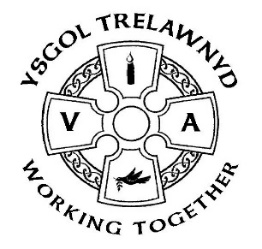 25thSeptember 2020Dear Parents / Carers, Once again, this week, I have spent time hovering around classrooms and I have been really impressed with how settled and focused the children have been. Much has been written about children adapting to the new situations we find ourselves in and how some have managed a long period without being at school. We are finding that children are some of the most adaptable and resilient people in our community. All credit to your children in how they have returned to school – you should be very proud of them!(Pictures removed)Thank you to those families who responded to our online learning survey. The children completed their surveys in school last week. Staff will be collating the information to plan improvements to our distance learning strategy for the future. Reminder: Please send a spare pair of shoes (wellies/old trainers) clearly labelled with your child’s name into school for your child as soon as possible. We are using the outdoor areas in all weather and it is vital that your child can change their shoes to fully immerse themselves in all aspects of school life.(Pictures removed)Following the return to school after such a long period, your circumstances may have changed. Please ensure you have made us aware of any changes. It is vital we have the correct contact information on file for your child. This could include a change of address, contact numbers, your listed emergency contacts, or change to children’s living arrangements. If your child does not live with you and you require additional information posted/emailed to you, this can also be arranged i.e. newsletter or school reports. Please contact Mrs Jones in the School office.Please can I ask that parents do not allow their children to climb on the boundary wall when playing at the park. Many thanks.Attendance Matters: if your child is going to be absent, please ring the office on 01745 570171 or email trhead@hwbcymru.net before 9am.Kind regards,Marina Parsons Pennaeth / Headteacher01745 570171trhead@hwbcymru.net